Harmful sexual behaviour framework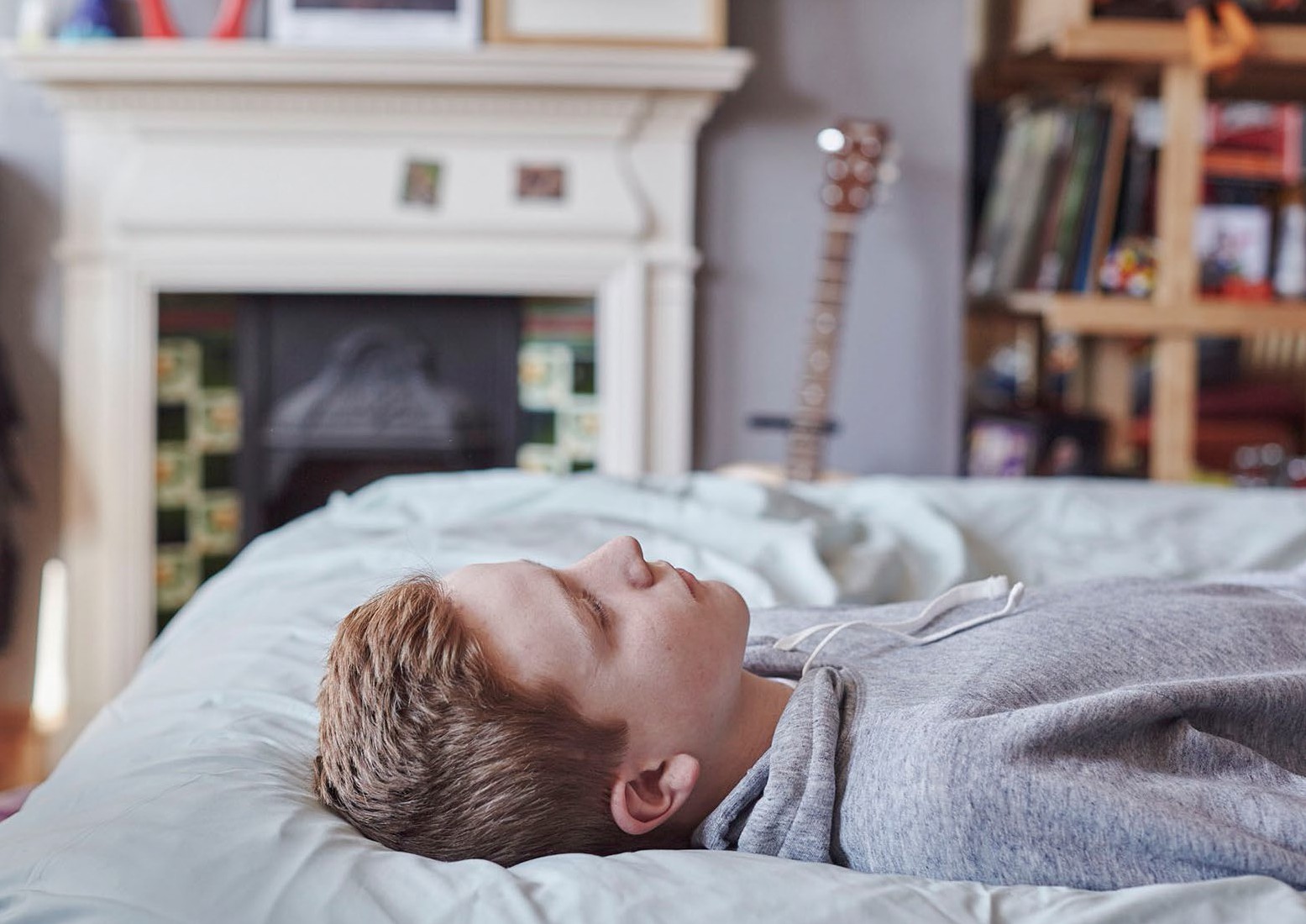 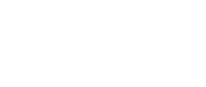 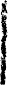 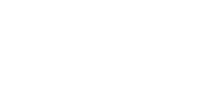 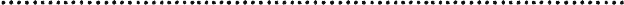 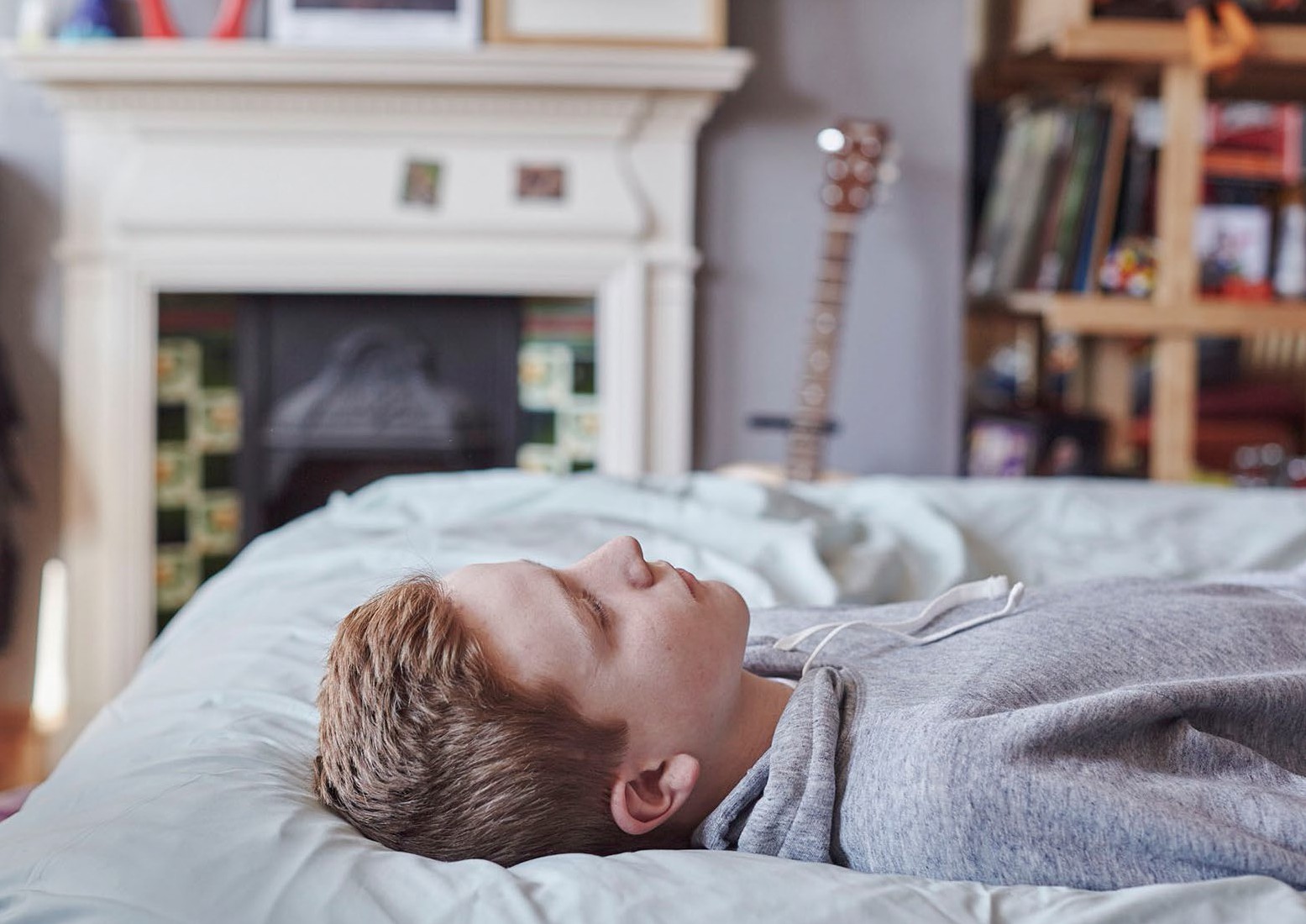 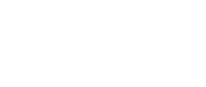 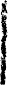 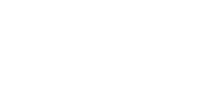 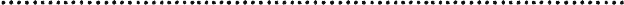 Audit toolIn partnership withHow to use the audit tool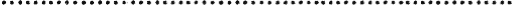 Each domain includes an audit exercise to enable local areas to assess their practice, processes and leadership against the five key domains. These exercises provide 10 statements, in no particular order, against which a score between 0 and 4 should be given, as follows:  0 	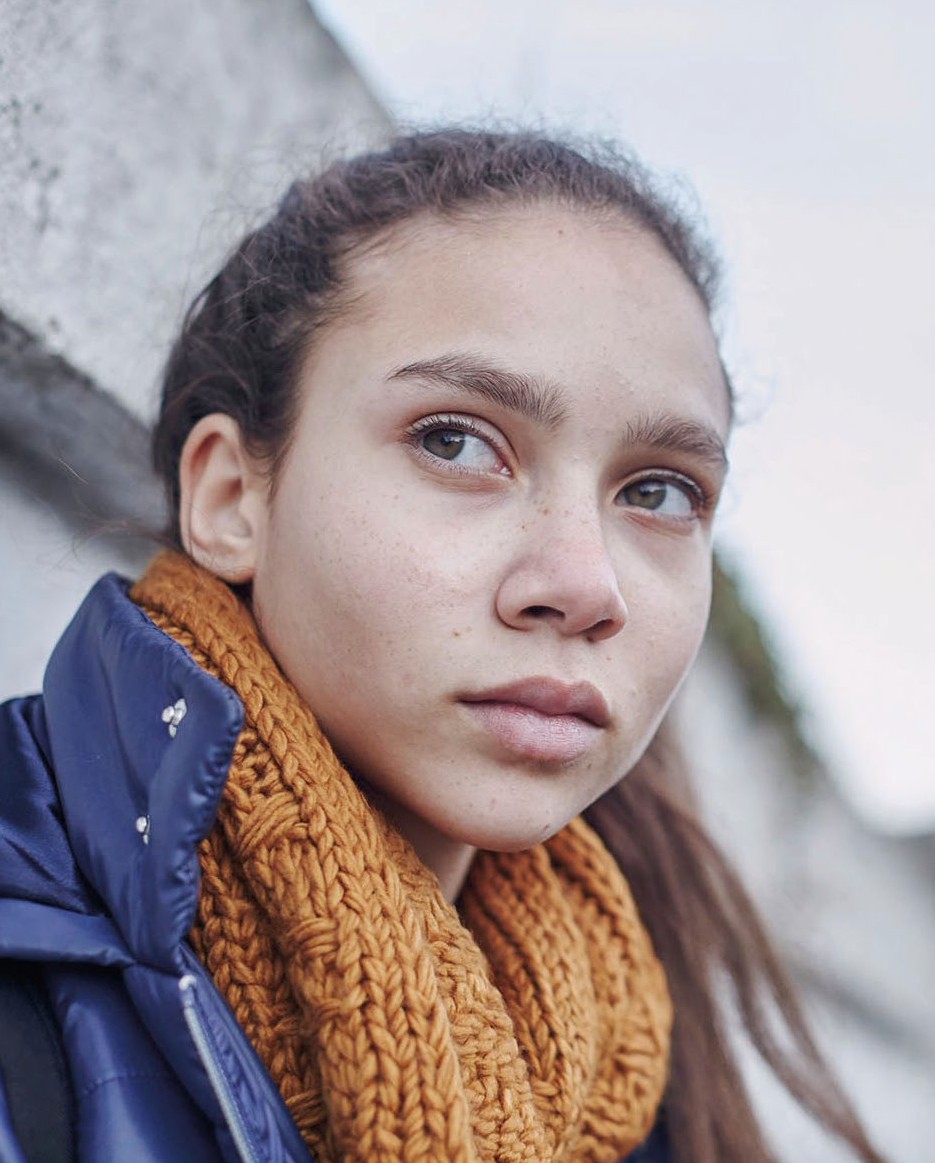   4 	Not at all/never/no evidence for thisVery little/very infrequently very little evidence for thisTo some extent sometimes some evidence for thisTo a fair extent/frequently good evidence of thisAlways/to a great extent/a wealthof extremely strong evidence for thisResponsesA continuum of responses to children and young people displaying HSBDate completed:3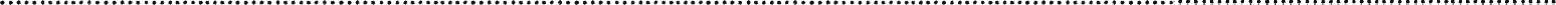 ResponsesA continuum of responses to children and young people displaying HSB4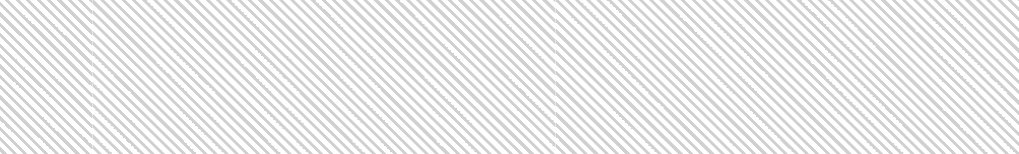 ResponsesA continuum of responses to children and young people displaying HSB5PreventionPrevention, identification and early interventionDate completed:6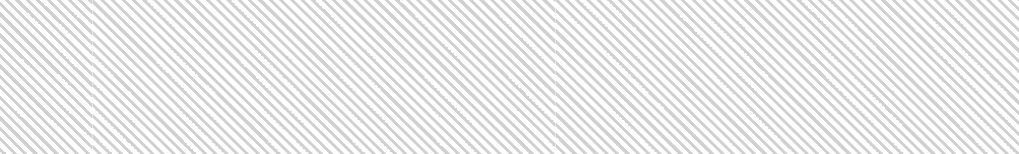 PreventionPrevention, identification and early intervention7PreventionPrevention, identification and early intervention8AssessmentEffective assessment and referral pathwaysDate completed:9AssessmentEffective assessment and referral pathways10InterventionsMulti-modal approach to interventionDate completed:11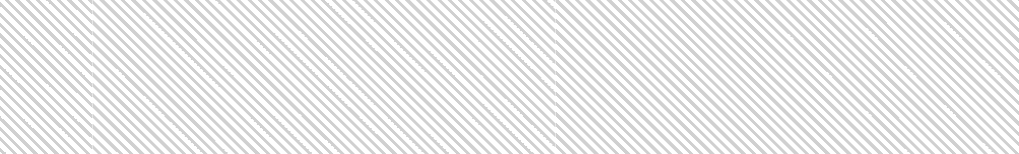 InterventionsMulti-modal approach to intervention12InterventionsMulti-modal approach to intervention13DevelopmentsWorkforce developmentDate completed:14DevelopmentsWorkforce development15StatementsStatementsScoreEvidence supporting this scoreAssurance systems in place locally for QA/evidencing this statement1.1We capture accurate data about the number of children and young people requiring support due to their HSB, and the number who are identified through referral processes but may not be receiving support.1.2Our data gives us an accurate picture of children and young people displaying HSB in our area in terms of age, gender, ethnicity, and proportion with learning difficulties or disability. We use this to help us plan service responses and workforce development.1.3Local community-based teams, including CAHMS and the voluntary sector (for example, the NSPCC or Barnardo’s) provide consultation and advice to schools on HSB.1.4Parents or carers of children and young people displaying HSB receive support that is sensitive, non-stigmatising and accessible.1.5There is a shared understanding, across all partner agencies, of what constitutes problematic sexual behaviour and what constitutes abusive sexual behaviour.StatementsStatementsScoreEvidence supporting this scoreAssurance systems in place locally for QA/evidencing this statement1.6We are confident that children and young people displaying HSB are well-supported in terms of their HSB and its underlying causes:1.6aLiving at home (including support to families)1.6bChildren and young people in care settings (including links to transitions and permanency planning)1.6cChildren and young people in secure/supervised settings (including links to transitions and permanency  planning)StatementsStatementsScoreEvidence supporting this scoreAssurance systems in place locally for QA/evidencing this statement1.7We have effective arrangements in place with neighbouring areas, allowing shared commissioning of highly specialised assessment and treatmentservices to meet the specialised needs of the most complex cases.1.8The practice and service response to children and young people displaying HSB is proportionate to the level of risk and need they present, andinterventions can be stepped up swiftly to respond to increased risk.StatementsStatementsScoreEvidence supporting this scoreAssurance systems in place locally for QA/evidencing this statement2.1We have prevention initiatives in place and we are confident that these are effective and appropriately targeted:2.1aPrimary prevention (community or population wide)2.1bSecondary prevention (prior to abuse with higher risk or higher need individuals and communities, and offers of risk assessment post HSB incident)2.1cTertiary prevention (post abuse interventions with victims and perpetrators)2.2We offer non-judgemental, non-stigmatising information and advice to children, young people and their parents and carers, which is accessible by a range of cultures and literacy levels.StatementsStatementsScoreEvidence supporting this scoreAssurance systems in place locally for QA/evidencing this statement2.3Children and young people in our local area can find reliable information, ask difficult questions anonymously, and access help and support when they need it.2.4Schools across our area provide high quality PSHE or sex and relationships education which includes discussion around sexual consent.2.5Clear and consistent thresholds for HSB, considering the context of child and adolescent development, are applied across education, health and other agencies.2.6Foster carers, residential staff and adopters are provided with high quality training and advice about normal sexual behavioural development and how to respond to problematic sexual behaviour, and this has a positive impact on carer/practitioner anxiety and placement stability.StatementsStatementsScoreEvidence supporting this scoreAssurance systems in place locally for QA/evidencing this statement2.7Early recognition assessments of children displaying HSB consider wider welfare needs and concerns, including family issues, social, economic, and developmental factors.2.8All prevention initiatives and early intervention in our local area are clearly connected to child protection systems and draw on the specialist support of children’s social care in order to ensure effective responses to risk and vulnerability.StatementsStatementsScoreEvidence supporting this scoreAssurance systems in place locally for QA/evidencing this statement3.1The assessment tools used by practitioners are evidence-based and suitable for an appropriate population of children and young people (age, cognitive ability, etc).3.2Assessments include a holistic view of the child or young person, including consideration of harmful behaviours, development, family, and environment.3.3Our assessment frameworks and protocols around HSB dovetail closely with related existing frameworks, and practitioners can navigate these effectively (for example, the designated safeguarding lead in school is clear on their role regarding HSB; LSCBs work on abuse and exploitation reflects HSB).3.4Assessment of children and young people displaying HSB in our area is multi-disciplinary and supported by effective multi-agency cooperation, but also retains close attention to child protection issues.3.5Our initial assessment processes identify need, effectively ensuring cases enter the right part of the system, they receive the correct level ofresources, and are supported swiftly to engage at the appropriate level. This includes cases relating to the police and CPS.StatementsStatementsScoreEvidence supporting this scoreAssurance systems in place locally for QA/evidencing this statement3.6Educational settings in our area are supported to effectively play a range of roles, including:helping young people to make positive lifestyle choices and show respect for othersidentificationreferralcontribution to assessmentongoing support via multi-agency processes.3.7Our referral processes and multi-agency pathways for children and young people displaying HSB are understood by all relevant agencies, employ a sharedlanguage and terminology, are used appropriately, and align with other relevant processes across our area.3.8Our assessment and referral processes are reviewed to ensure they are operating to best effect, are responsive to local needs and are accessible; this review includes the views of children, young people and families.StatementsStatementsScoreEvidence supporting this scoreAssurance systems in place locally for QA/evidencing this statement4.1Intervention and support provided to children and young people displaying HSB in our area:4.1aeffectively target presenting problems and broad issues in the child or young person’s early experience (unresolved trauma, experiences of abuse, family issues) and is multi-modal in its approach4.1bare evidence-based and implemented according to what is known to be effective; and include evaluation4.1care resilience-based (support is strengths-based, child and family centred, focuses on the child’s understanding of their behaviours, etc) rather than adopting a deficit model.4.2The support provided to younger children(pre-adolescence) with problematic sexual behaviour is tailored to meet their developmental needs, and takes into account their specific vulnerabilities (for example, experiencing abuse themselves); we can evidence the effectiveness of this support.StatementsStatementsScoreEvidence supporting this scoreAssurance systems in place locally for QA/evidencing this statement4.3The support provided to adolescents displaying HSB in our area recognises the diverse needs that are frequently identified in these young people, including emotional, psychological and physical impairments; speech and hearing impediments; behavioural problems; educational difficulties and ADHD.4.4We have specific support in place for learning disabled and SEN children and young people displaying HSB, which reflects their need for support around peer relations as well as developmentally appropriate sex education.4.5We can demonstrate recognition of the higher rate of victimisation and trauma in the histories of young women displaying HSB. We offer them effectiveservices which include responses to the likely impact of this abuse (for example, the increased likelihood of developing mental health difficulties).4.6Where young people displaying HSB are facing criminal charges (such as gang-associated young people who display HSB) their needs and risksare addressed in a joined-up way through links across community safety and youth justice agencies (rather than adopting a criminal justice responsefor these young people, while others receive a therapeutic response).StatementsStatementsScoreEvidence supporting this scoreAssurance systems in place locally for QA/evidencing this statement4.7The families of children and young people displaying HSB are provided with services and strengths-based support in our area. Our practitioners have a good understanding of the distress and shame experienced by parents, and the underlying family dysfunction  that often accompanies HSB.4.8Our local area can demonstrate that children and young people receive effective support and education in relation to HSB using new media and technology; local schools settings are confident and skilledin online safety, with other agencies (including criminal justice agencies and specialist online safety organisations) effectively linked into this work.StatementsStatementsScoreEvidence supporting this scoreAssurance systems in place locally for QA/evidencing this statement5.1We can demonstrate effective multi-agency arrangements and approaches to HSB in our area; practitioners and managers across agencies report clarity about thresholds, risk, responsibility and their respective roles and tasks, meaning work is not duplicated, information is shared effectively, and the value of each agency’s contribution is recognised.5.2We ensure that strong integrated working practices are at the heart of working with HSB, and routinely review our HSB work in relation to:the use of the Common Assessment Frameworks (or equivalent EHA)the role of the lead professionalthe latest information sharing guidance (both national and local policies)the ‘team around the child’ or equivalent local models.5.3We have in place systems to enable those working in universal and non-specialist services to ‘draw down’ expertise and consultation advice (includingsupervision where appropriate) from colleagues with specialist knowledge. This is building capacity in the wider early help workforce and reducing demand on higher tier services.5.4Multi-disciplinary training is provided to those working with HSB, and is inclusive of all key disciplines and groups (teachers, volunteers, mentors, residential care practitioners, youth justice colleagues, youth workers, social workers, clinical practitioners, youth offending team workers, child and adolescentmental health workers, police); this training embeds a common language of understanding and mutual appreciation of each other’s roles; we routinely and robustly evaluate the impact of this training on professional attitudes, awareness and self-efficacy.StatementsStatementsScoreEvidence supporting this scoreAssurance systems in place locally for QA/evidencing this statement5.5We offer bespoke training and support for foster carers and adopters that recognises the specific needs of this group; we can evidence the impact of this training and support.5.6Frontline and team managers across our local area are well supported, and their critical influence on service delivery, culture and morale is recognised; we can evidence the impact of this support.5.7We routinely and robustly review our workforce development activity including supervision, with a focus on practitioners’ experience of working with HSB, which contributes to a learning culture.5.8We are confident that those working with HSB (not just those in roles where clinical supervision isestablished practice) are provided with high-quality, reflective supervision that supports them to manage the impact of this work; supervision is audited and we can evidence its positive impact on the workforce.